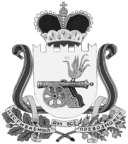 ВЯЗЕМСКИЙ РАЙОННЫЙ СОВЕТ ДЕПУТАТОВРЕШЕНИЕот 31.10.2018 № 98О внесении изменений в решение Вяземского районного Совета депутатов от 22.08.2018 №80 «Об установке мемориальной доски, посвященной священномученику Макарию (Гневушеву) на входе в Иоанно-Предтеченский монастырь» 	Рассмотрев решение Вяземского районного Совета депутатов от 22.08.2018 №80 «Об установке мемориальной доски, посвященной священномученику Макарию (Гневушеву) на входе в Иоанно-Предтеченский монастырь» и протест Вяземского межрайонного прокурора на данное решение, руководствуясь Уставом муниципального образования «Вяземский район» Смоленской области, Регламентом Вяземского районного Совета депутатов, Вяземский районный Совет депутатовРЕШИЛ: Внести изменение в решение Вяземского районного Совета депутатов от 22.08.2018 №80 «Об установке мемориальной доски, посвященной священномученику Макарию (Гневушеву) на входе в Иоанно-Предтеченский монастырь», дополнив его приложением (прилагается).Председатель Вяземского районного Совета депутатов                                                                     П.В. ХомайкоПриложение крешению Вяземского районного Совета депутатов                                                от 22.08.2018 № 80 (в редакции решения от 31.10.2018 № 98)ПОЛОЖЕНИЯ,связанные с обеспечением проведения мероприятий по увековечению именисвященномученика епископа Макария (Гневушева)1. Имя лица, в память которого устанавливается мемориальная доска: священномученик Макарий (Гневушев) епископ Вяземский, викарий Смоленской епархии.2. Место размещения объекта увековечения памяти: надвратный храм Вознесения Господня в Иоанно-Предтеченском монастыре г.Вязьмы, около входной арки ворот.3. Источники финансирования работ по проектированию, изготовлению и установке объекта увековечения памяти: средства Вяземской епархии Смоленской митрополии Русской православной церкви Московского патриархата.4. Срок установки объекта увековечения памяти: 4 сентября 2018 года.5. Сведения о заказчике, о лицах, ответственных за проектирование, изготовление и установку объекта увековечения памяти: епископ Вяземский и Гагаринский Сергий (Зятьков).6. Сведения об организации, ответственной за сохранение, текущее содержание: Вяземская епархия Смоленской митрополии Русской православной церкви Московского патриархата.